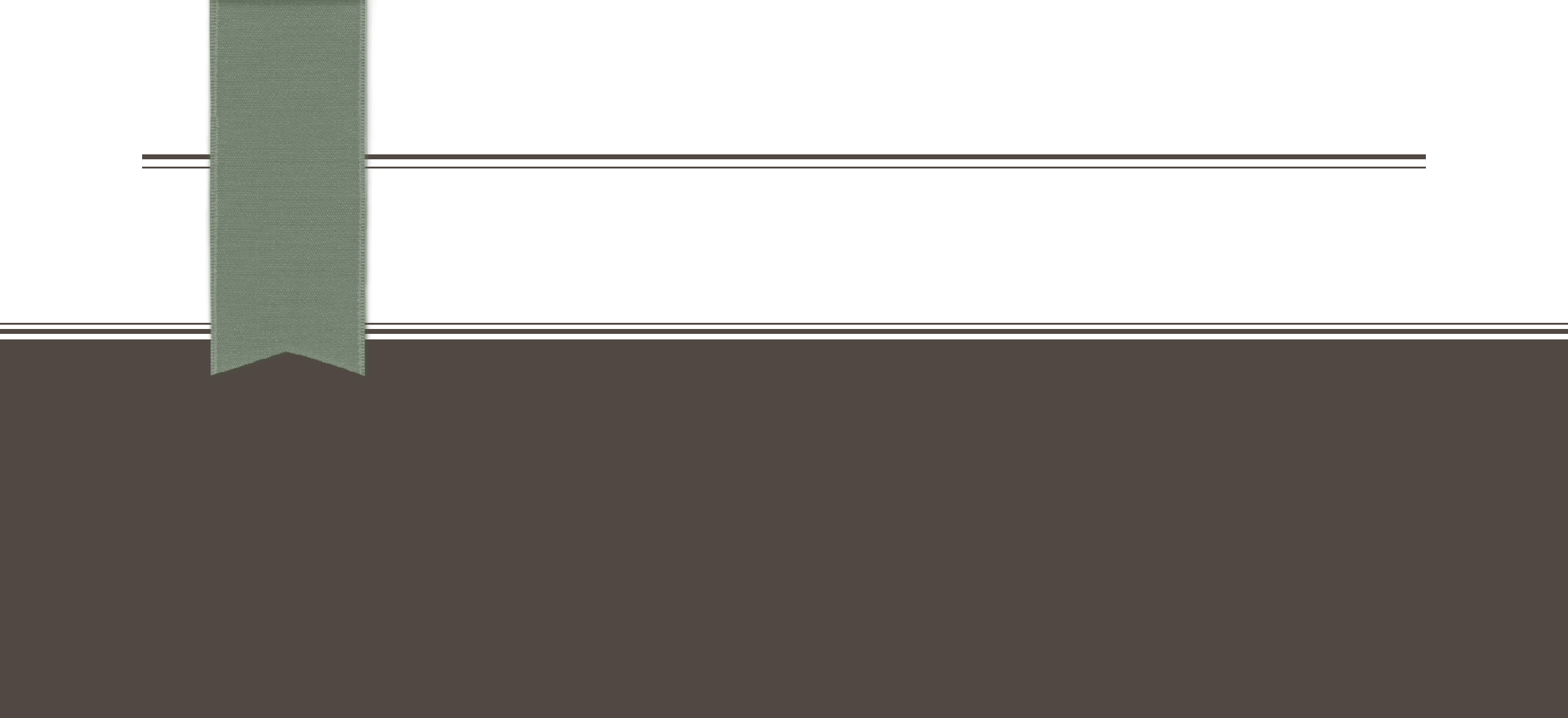 ПОНЯТИЕ «ЛИДЕР» И ОСНОВНЫЕ МОДЕЛИ ЛИДЕРСТВА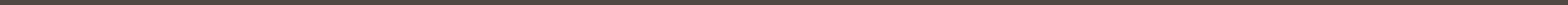 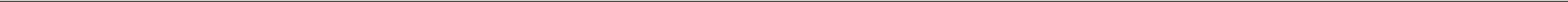 Понятие «Лидер» определяется как:Любой индивид, занимающий позицию доминирования и имеющий власть или определяющее влияние в группе;Лицо, за которым определённое сообщество признаёт право на принятие решений, наиболее значимых с точки зрения группового интереса;Человек, способный объединить людей для достижения определённых целей;Член группы, который в значительных ситуациях способен оказывать существенное влияние на поведение остальных участников;Авторитетный член группы, организации, общества, выполняющий роль организатора, инициатора группового взаимодействия, принимаемый группой благодаря его способности решать важные для группы проблемы и задачи;Самая авторитетная личность, реально играющая центральную роль в организации совместной деятельности и регулировании взаимоотношений в группе.Основные модели лидерства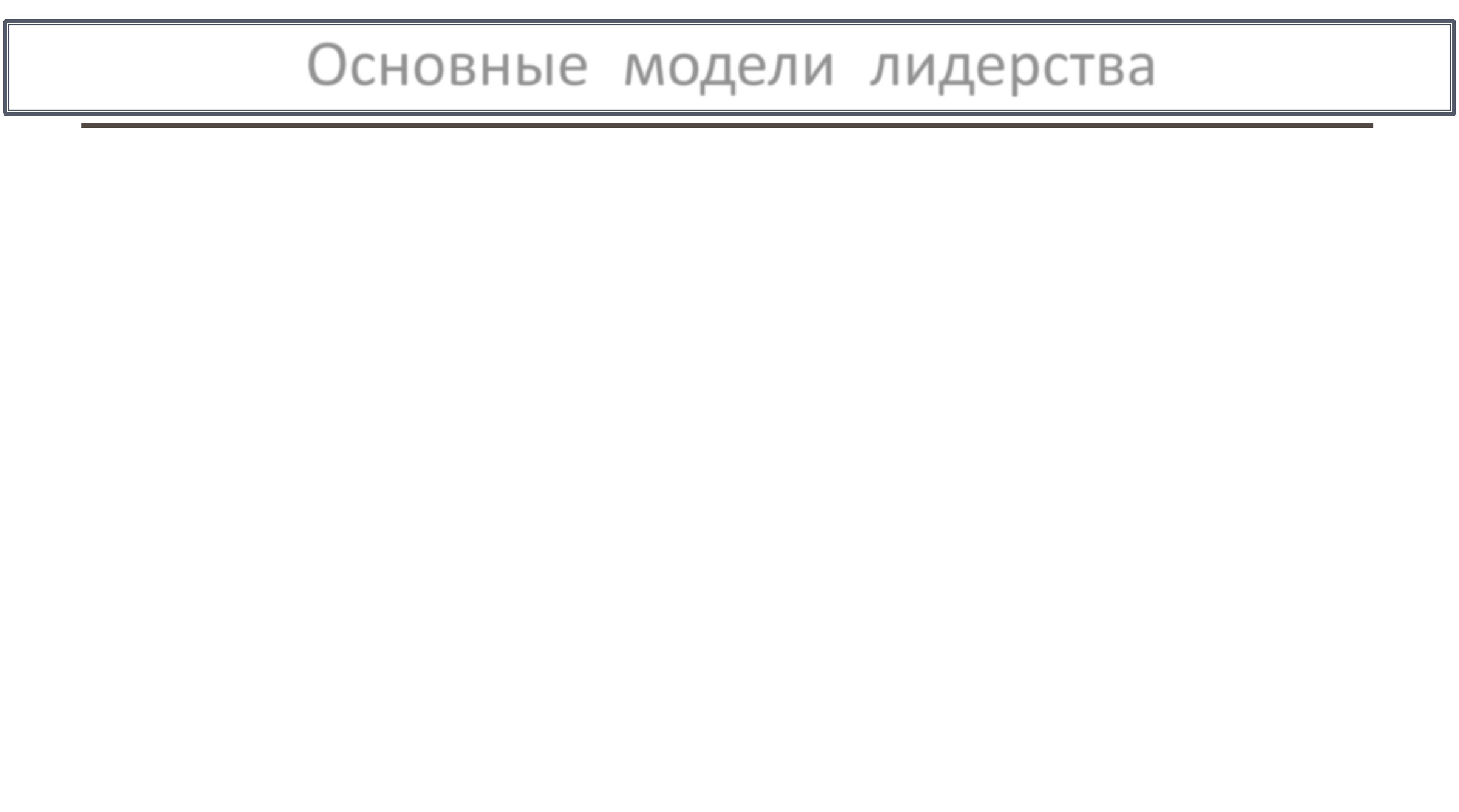 Основные модели лидерства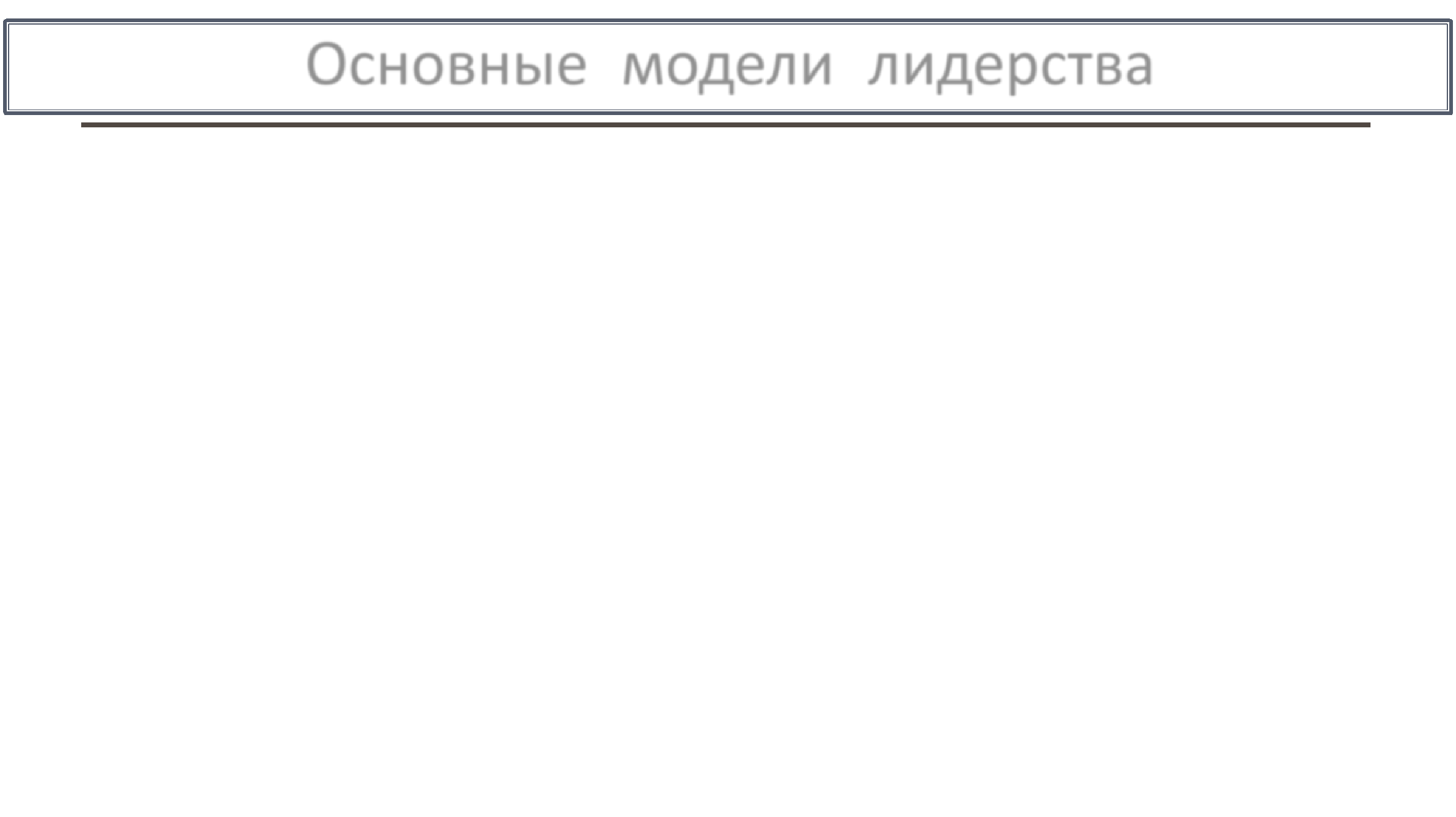 Основные модели лидерства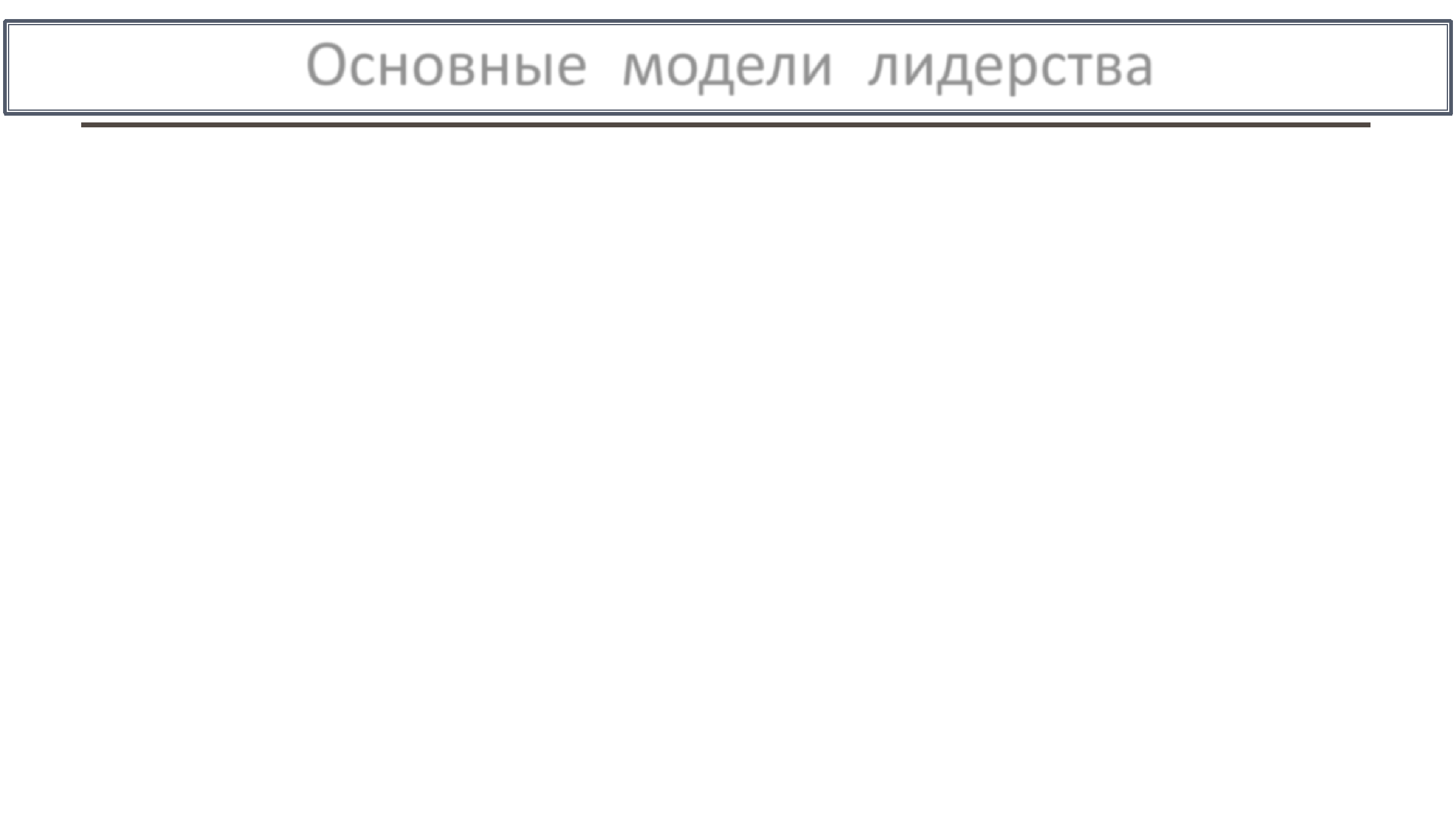 ГРУППА КАК ПРОСТРАНСТВО ДЛЯ ЛИДЕРСКОЙ АКТИВНОСТИГруппа как пространство лидерской активностиПонятие лидерства тесно связано с понятие группы. Мы понимаем, что человек не может стать лидером, если нет людей, разделяющих его идеи и готовых следовать за ним. А так же существует феномен, гласящий, что любая, даже самая маленькая группа порождает лидера. Именно в пространстве группы, во взаимодействии с другими её членами лидер проявляет свою активность.В самом широком понимании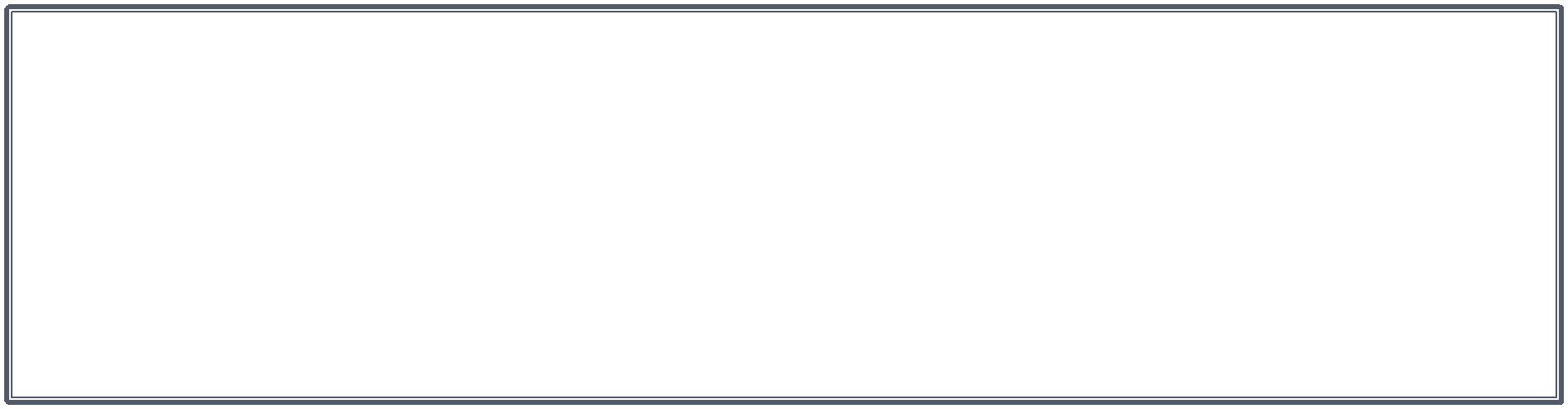 ГРУППА – это множество индивидов, связанных определёнными отношениями, или относительно устойчивая совокупность людей, которая связана общностью ценностей, целей, средств или усилий социальной жизнедеятельности.Характеристики группы:Первая и основная – существование между её членами определённых более или менее тесных взаимосвязей. Так членов семьи связывают родственные отношения; футбольных фанатов – интерес к определённой команде, а коллектив промышленного предприятия – необходимость выпускать определённую продукцию и получать прибыль.Вторая – её пространственно-временное единство, которое создаёт возможности для обмена информацией, совместной деятельности и формирования внутригрупповых отношений.Третья – её социальное положение, т.е. ее место в более широком социальном контексте. Социальное положение группы во многом определяет групповое самочувствие, групповые настроения, групповую активность и характер отношений с иными группами.Четвёртой, динамической характеристикой группы служит её целенаправленна активность. В сущности, группа только тогда и возникает, когда перед людьми встаёт какая-то цель, достичь которой можно совместными усилиями.Пятая содержательная характеристика группы – её целостность, т.е. социальная и психологическая общность входящих в данную группу людей. Члены группы чувствуют, осознают и переживают отношения друг с другом как определённую связь и вовлечены в совместную деятельность, а сторонние наблюдатели воспринимают их как единое целое.Формальный и не формальный статус в группеДействуя совместно для достижения общей цели, члены группы проявляют разную степень активности и разные способности. Многообразие задач, которые возникают в процессе общегрупповой деятельности, требует разделения обязанностей.Субъективное положение человека в группе отражается в его статусе (от лат. Status – положение, состояние), который характеризует объём полномочий личности, её возможности воздействовать на других членов группы, её значимость в глазах других. При этом различают формальный и не формальный статус.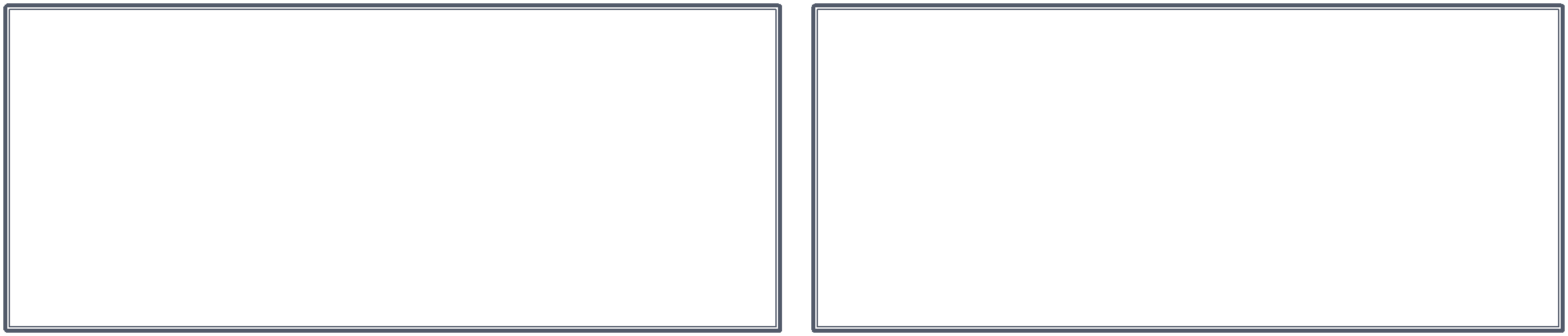 Формальный статус – значимость, влиятельность, престижность позиции, которая обусловлена нормативно предписанными правами и обязанностями ( авторитет должности, например - директор, староста).Неформальный статус – степеньпризнания человека со сторонычленов группы, которая связана сего личными достоинствами(авторитет личности, например –лидер класса).Формальные и не формальные ролиОт человека, занимающего в группе определённую позицию и обладающего определённым статусом, ожидают определённого поведения, выполнения определённых обязанностей, т.е. исполнения определённой роли. При этом, любой член группы реализует сразу 2 вида ролей: социальные и психологические.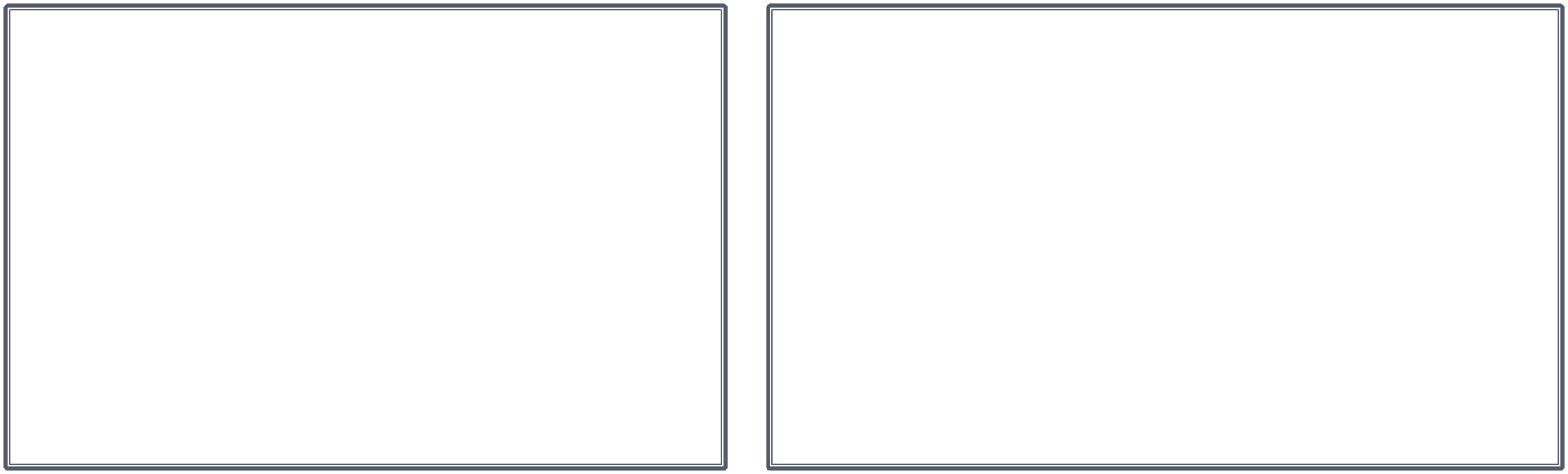 Психологические (неформальные) роли зависят от места человека в системе психологических отношений. Это субъективно переживаемые избирательно направленные взаимосвязи между членами группы, кот. активно проявляются в характере и способах взаимных влияний ими друг на друга, в процессе совместной деятельности и общения.Социальные (формальные) роли задаютдействия людей, связанные с тем, какую типичную для данной группы позиции они занимают. Поведение в рамках социальной роли стандартизировано и регламентировано официальными документами ( должностные инструкции, правила профессиональной этики), или не писанными групповыми нормами, а не выполнение требований роли влечет санкции.Иерархичность структуры группыСоциальные позиции, статусы и роли образуют сложную иерархическую структуру, в которые одни позиции, статусы и роди доминируют над другими. Это связано с тем, что с момента формирования группы одни её члены проявляют большую активность и компетентность, чем другие, как в деятельности, так и во взаимодействии.Члены группы разделяются на ведущих (лидеров) и ведомых (последователей), и между ними возникают отношения доминирования и подчинения, которые выступают как одна из сущностных характеристик лидерства. На одном полюсе находится роль лидера, а на противоположном – роль аутсайдера, т .е. отстающего. Само лидерство имеет разную степень выраженности: от безынициативности ( полного отсутствия лидерства) на одном полюсе, до тирании (лидерства, возведённого в Абсолют) на другом полюсе.Чем больше размер группы и сложнее её деятельность, тем более сложна её иерархическая структура. Главенствующее положение в ней занимает Верховный лидер (он организует группу и несёт ответственность за то, что происходит в ней). Реализовать свои функции эффективно он может через группу сублидеров (лидеров второго и третьего уровней), которые непосредственно подчиняются ему и «приводят в действие» его идеи.ФУНКЦИИ И РОЛИ ЛИДЕРАФункции лидераЕсли рассматривать функции лидера с точки зрения баланса групповыхиндивидуальных потребностей, то основными функциями лидера будут:выполнение задачи,т.е.достижение общегрупповых целей:формирование и сохранение группы;личностное развитие членов группы.Лидерские функции и роли не могут полностью соответствовать друг другу, так как каждый человек одновременно играет роли двух планов: социального и психологического. Поэтому, выполняя некоторую функцию, лидер может играть самые разные роли. Так например, лидер может совмещать роль организатора с ролями координатора, вдохновителя, дипломата, моралиста, защитника, утешителя и пр.По мнению Ю.Н. Емельянова лидер в группе выступает, как:o Пример, который служит модельюповедения для остальных членов группы,Роли лидера, описанные Л.И. Уманским:Лидер-организатор осуществляет функцию групповой интеграции;Лидер-инициатор задаёт тон в решении групповых проблем;Лидер-генератор формирует определённый эмоциональный настрой в группе;Лидер-эрудит оказывает интеллектуальное влияние на группу, способен пробудить инициативу в последователях;Лидер эмоционального напряжения выступает как «социометрическая звезда»;Лидер – совесть группы служить моральным и нравственным примером для остальных членов группы;Лидер –мастер проявляет себя как специалист в каком-то виде деятельности.Личностные качества лидера и характер его отношений с тем или иным членом группы могут приводить к тому, что в одной и той же ситуации лидер будет играть разные роли (Например, выполняя функцию контроля и оценки лидер может исполнять как роль «отца», так и роль «карающего органа».Разные лидерские роли могут играть разные люди!Источники:Лидерство: учебник и практикум для академического бакалавриата/Е.В. Селезнева. – М.: Издательство Юрайт, 2019.Большая актуальная политическая энциклопедия/ под общ. Ред. А. Белякова и О. Матвейчева. М.: Эксмо, 2009.Краткий словарь психологических терминов к кн.: Морозов А.В.Деловая психология: курс лекций. СПб.: Союз, 2002.Модель лидерства как…Модель лидерства как…ХарактеристикаХарактеристикацентра групповых процессовцентра групповых процессовЛидер – интегратор групповых процессов и отношенийЛидер – интегратор групповых процессов и отношенийпроявления личностныхпроявления личностныхЛидерство – проявление силы личности,  комбинация черт, дающихЛидерство – проявление силы личности,  комбинация черт, дающихпроявления личностныхпроявления личностныхличности возможности побуждать других к выполнению поставленнойличности возможности побуждать других к выполнению поставленнойособенностей иособенностей иличности возможности побуждать других к выполнению поставленнойличности возможности побуждать других к выполнению поставленнойособенностей иособенностей изадачи; лидер обладает наибольшим по сравнению с другими членамизадачи; лидер обладает наибольшим по сравнению с другими членамипоражаемых ими эффектовпоражаемых ими эффектовзадачи; лидер обладает наибольшим по сравнению с другими членамизадачи; лидер обладает наибольшим по сравнению с другими членамипоражаемых ими эффектовпоражаемых ими эффектовгруппы набором желательных черт личности и характерагруппы набором желательных черт личности и характерагруппы набором желательных черт личности и характерагруппы набором желательных черт личности и характераискусства достиженияискусства достиженияЛидерство-способность организовать людей на эффективноеЛидерство-способность организовать людей на эффективноеискусства достиженияискусства достижениясотрудничество, умение улаживать конфликты и добиваться согласия сосотрудничество, умение улаживать конфликты и добиваться согласия сосогласиясогласиясотрудничество, умение улаживать конфликты и добиваться согласия сосотрудничество, умение улаживать конфликты и добиваться согласия сосогласиясогласиястороны ведомыхстороны ведомыхстороны ведомыхстороны ведомыхЛидерство – поведение человека, вовлечённого в управление групповымиЛидерство – поведение человека, вовлечённого в управление групповымидействия и поведениядействия и поведениядействиями; специфические действия, которые предпринимает лидер вдействиями; специфические действия, которые предпринимает лидер входе управления и координации работы членов его группыходе управления и координации работы членов его группыинструмента дляинструмента дляЛидерство – деятельность, направленная на достижение определённыхЛидерство – деятельность, направленная на достижение определённыхдостижения цели идостижения цели игрупповых целей; средство интеграции членов группы и формированиягрупповых целей; средство интеграции членов группы и формированиярезультатарезультатасогласованности их действий для получения желаемого результатасогласованности их действий для получения желаемого результатаМодель лидерства как…Модель лидерства как…ХарактеристикаХарактеристикаЛидерство – процесс и результат группового взаимодействия, в ходеЛидерство – процесс и результат группового взаимодействия, в ходекоторого люди добровольно объединяются вокруг того человека, вкоторого люди добровольно объединяются вокруг того человека, ввзаимодействиявзаимодействиякотором чувствуют личную заинтересованность и которого считаюткотором чувствуют личную заинтересованность и которого считаютосновным носителем целей, программ и методов действия, а так жеосновным носителем целей, программ и методов действия, а так жеценностей и норм группыценностей и норм группыЛидерство – способность управлять людьми с помощью убеждения иЛидерство – способность управлять людьми с помощью убеждения иумения убеждатьумения убеждатьпоощрения и отказ от принуждения и использования силы для того,поощрения и отказ от принуждения и использования силы для того,чтобы заставить людей следовать в определённом направлениичтобы заставить людей следовать в определённом направленииосуществления влиянияосуществления влиянияЛидерство – процесс влияния на деятельность группы в целом иЛидерство – процесс влияния на деятельность группы в целом иосуществления влиянияосуществления влиянияотдельных последователей в частности для достижения общей целиотдельных последователей в частности для достижения общей целиотдельных последователей в частности для достижения общей целиотдельных последователей в частности для достижения общей целиЛидерство – власть, которая осуществляется «сверху вниз» иЛидерство – власть, которая осуществляется «сверху вниз» иОтношения властиОтношения властихарактеризуется способностью одного индивида доминировать над другим,характеризуется способностью одного индивида доминировать над другим,заставляя их делать то, что те могли бы не делать вообщезаставляя их делать то, что те могли бы не делать вообщевведения структурывведения структурыЛидерство – активный процесс инициирования, созидания и поддержанияЛидерство – активный процесс инициирования, созидания и поддержаниявведения структурывведения структурыролевой структуры в групповом взаимодействииролевой структуры в групповом взаимодействииролевой структуры в групповом взаимодействииролевой структуры в групповом взаимодействииМодель лидерства как…Модель лидерства как…ХарактеристикаХарактеристикаЛидерство – особая роль внутри системы взаимоотношений, котораяЛидерство – особая роль внутри системы взаимоотношений, котораядифференциации ролейдифференциации ролейопределяется взаимными ожиданиями лидера и последователей друг отопределяется взаимными ожиданиями лидера и последователей друг отдифференциации ролейдифференциации ролейдруга и к которой предъявляются большие требования, на которуюдруга и к которой предъявляются большие требования, на которуюдруга и к которой предъявляются большие требования, на которуюдруга и к которой предъявляются большие требования, на которуюналагаются большие обязанности, чем на другие ролиналагаются большие обязанности, чем на другие ролипроцесса социальнойпроцесса социальнойЛидерство – процесс познания лидером последователей и взаимодействияЛидерство – процесс познания лидером последователей и взаимодействияперцепцииперцепциис ними на основе этого познанияс ними на основе этого познанияЛидерство – устремлённость в будущее, обладание видением перспективы,Лидерство – устремлённость в будущее, обладание видением перспективы,видения перспективывидения перспективыналичие заманчивых для последователей планов и знание как ихналичие заманчивых для последователей планов и знание как ихреализоватьреализоватьследование особымследование особымЛидерство – соответствие особым, наиболее притягательным дляЛидерство – соответствие особым, наиболее притягательным дляследование особымследование особымпоследователей ценностям, которые одновременно являются социальнопоследователей ценностям, которые одновременно являются социальноценностямценностямпоследователей ценностям, которые одновременно являются социальнопоследователей ценностям, которые одновременно являются социальноценностямценностямпозитивными и значимымипозитивными и значимымипозитивными и значимымипозитивными и значимымиooАдминистратор, т.е. координаторт.е. обеспечивает их наглядным указаниет.е. обеспечивает их наглядным указаниедеятельности группы, предписывающийдеятельности группы, предписывающийтого, кем они должны быть и то онитого, кем они должны быть и то оничленам группы определённые задачи ичленам группы определённые задачи идолжны делать;должны делать;наблюдающий за их исполнением;наблюдающий за их исполнением;o Представитель группы во внешнейo Представитель группы во внешнейo Планировщик, т.е. разработчикo Планировщик, т.е. разработчиксреде, выступающий от её лица;среде, выступающий от её лица;долгосрочных планов деятельности, а такдолгосрочных планов деятельности, а такo Регулятор отношений внутри группы;o Регулятор отношений внутри группы;же методов и средств, при помощиже методов и средств, при помощиo Регулятор отношений внутри группы;o Регулятор отношений внутри группы;которых группа достигает целей;которых группа достигает целей;o Источник поощрений и наказаний;o Источник поощрений и наказаний;o Политик, устанавливающий цели в неo Политик, устанавливающий цели в неo Символ группы;o Символ группы;зависимости от их источника и основную o Проводник мировоззрения;зависимости от их источника и основную o Проводник мировоззрения;зависимости от их источника и основную o Проводник мировоззрения;зависимости от их источника и основную o Проводник мировоззрения;линию поведения в группе;линию поведения в группе;o Фактор, отменяющий индивидуальнуюo Фактор, отменяющий индивидуальнуюo Эксперт, к которому обращаются как кo Эксперт, к которому обращаются как кответственность;ответственность;источнику достоверной информации илиисточнику достоверной информации илиo «отец» или «мать»;o «отец» или «мать»;квалифицированному специалисту;квалифицированному специалисту;o «козёл отпущения».o «козёл отпущения».o Третейский судья и миротворец;o Третейский судья и миротворец;o «козёл отпущения».o «козёл отпущения».o Третейский судья и миротворец;o Третейский судья и миротворец;